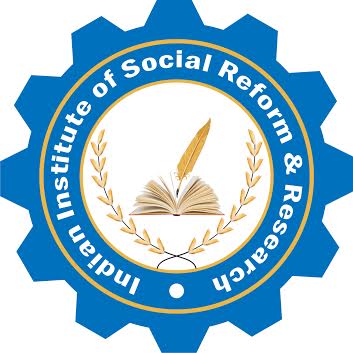  - Xylitol Blocks Streptococcal Signal Transduction Pathway To Reduce Children Mortality Rate From PneumoniaIISRR- International Journal of ResearchA Peer-Reviewed Print-in and Online International Journal for Research Activities & an Initiative of the Indian Institute of Social Reform & ResearchVolume: 5;  Issue: I & IIJuly - December,  2019Online Version: ISSN 2394- 885X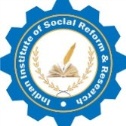 Indian Institute of Social Reform & Research[Registered under Govt. of West Bengal. ACT XXVI of 1961,Registration No- S/2L/ No 10729 of 2013-14]Website: www.iisrr.in     email:  iisrr09@gmail.com  IISRR- International Journal of ResearchA Peer-Reviewed Print-in and Online International Journal for Research Activities & an Initiative of the Indian Institute of Social Reform & ResearchVolume: 5;  Issue: I & IIJuly-December,  2019© IISRRAnnual Subscription : INR Rs.100.00; USD $5Designed & Published byProf. (Dr.) Asit Kumar DasDirectorIndian Institute of Social Reform & ResearchP-14, Regent Estate, F-3B, Kolkata 700092, India,email:  iisrr09@gmail.com;   Website: www.iisrr.inOnline Journal Maintained bymathforumtech.comPrinted at Occsa PrinterHalisahar, North 24 ParganasAdvisersMr. Asoke MotayedEminent Environmental Engineer-Scientist; International Industrial Advisor;CEO of NexGen Systems Corporation, USADr. Robin GrovesFormer President, International Council of Association for Science Education, AustraliaDr. Pranab Kumar ChakrabortyFormer Dean, University of Calcutta, Kolkata, IndiaDr. Dilip Kumar MohantaFormer Vice-Chancellor, Kalyani University, India; Professor, Calcutta UniversityDr. S.N. PathanFormer Vice-Chancellor, Nagpur UniversityMr. Sampson David,Jt. Secretary, AIU, New DelhiDr. Soroshi Mohan DanFormer Pro Vice-Chancellor, Bardwan University, BardwanProf. Sudin ChattopadhyayFormer President, WBCHSE, India.Prof. Ujjwal BasuFormer President, WBBSE, India.Dr. Amal Kumar ChatterjeeFormer Professor, David Hare Teachers’ Training College, Kolkata.Dr. S. N. GiriFormer President, All India Science Teachers’ Association& Former Professor, David Hare Teachers’ Training College.Dr. Santosh Kumar GhoraiFormer Registrar, Rabindra  Bharati University; Former Professor,  Vidyasagar University.Editor-in-ChiefProf. (Dr.) Asit Kumar DasDirector, Indian Institute of Social Reform & Research; KolkataFormer Dean (SW), University of Kalyani, W.B., IndiaProfessor, Seacom Skills University, West BengalEditor-in-ChiefProf. (Dr.) Asit Kumar DasDirector, Indian Institute of Social Reform & Research; KolkataFormer Dean (SW), University of Kalyani, IndiaEditorsProf. (Dr.) S.C. AgarkarProfessor and Dean, VPM's Academy of International Education and Research, Thane, Former Professor, TIFR, Mumbai;Prof. (Dr.)  G. SahaProfessor of  Science & Technology Education, Lincoln University of Missouri, Jefferson City, USAProf. (Dr.)  Nripen BhaumikProfessor & Head of Neurology, KPC Medical College; Former Professor, KolkataDr. M. A. SikandarRegistrar, Maulana Azad National Urdu University, Hyderabad; Former Director, National Book Trust, New Delhi.Dr. Rama Prasad BarmanFormer Emeritus Scientist, Zoological Survey of IndiaProf. (Dr.)  Subir Kumar DasProfessor, JNM Medical College, WB University of Health Sciences, KolkataProf. (Dr.)  Subhamoya DasProfessor, Dept. Of Commerce, University of KalyaniProf. (Dr.)  Madan Mohan ChelProfessor, Department of Education;  Seacom Skills University, W.B.Prof. (Dr.)  Abhijit PalProfessor, Dept. of Education, West Bengal State UniversityDr. Sucheta PryabadiniJt. Registrar, KIIT University, Bhubaneswar, OdessaDr. Asitava Das,Librarian, University of KalyaniMr. Debasish PalIndian Institute of Social Reform & Research, Kolkata.Dr. Sibsankar JanaAssociate Professor, University of KalyaniMr. Amitava DasFormer Scientist, Zoological Survey of IndiaDr. Anira Phipon LepchaAssistant Professor, Sikkim University, SikkimPeer Review Committee (There are Peer Review Committees on each of the following broad areas/ sub theme, consisting of experts from different subject areas)1. Sciences, Education & Health Sciences;   2. Engineering & Technology;3. Social Sciences; 4. Finance, Law& Management Sciences;   5. Culture, Fine Arts & Visual Arts.	PUBLICATION FEES(Fees to be sent after getting the Acceptance Letter from Director, IISRR or Editor-in-Chief of the Journal, for publication) :IISRR- IJR charges following amount towards meeting the cost of publication only. Fees to be paid in the form of Demand Draft in favour of “Indian Institute of Social Reform & Research”, payable in Kolkata. Money may also be sent through RTGS mode. Regular Members of the Journal will be allowed to get 25% concession of the following fees.Indian Authors- Initial cost @Rs.1000/- for single author, for 4 Pages (2000 words) and with maximum 4 diagrams/ charts/ tables/ maps etc. Additional fees @Rs.150 for additional each page (700 words)  or part of it will be charged in addition to normal charges. Further, additional fee @Rs.400/ each for second/ third and subsequent authors have to be paid. All authors are entitled to receive a complimentary copy; however, postage to be borne by the author(s).However, all authors are entitled to receive a complimentary copy. International Authors need to pay fees in INR, equivalents of @US$25 for single author for an article with a length of 2000 words/ 4-pages. However, an additional fee in INR, equivalents of @ US$10 for each of second/ third ... authors has also to be paid. Further, it may be noted that Additional fees to be paid in INR, equivalents of @ US$ 5 for every additional each page (700 words) or part of it. All authors are entitled to receive a complimentary copy; however, postage to be borne by the author(s). However, all authors are entitled to receive a complimentary copy. Both Print version and Online link will be sent by email.MEMBERSHIP FEES for IISRR-IJR (Journal)Individual Membership:                                 a) Yearly: Indian- Rupees Two hundred (Rs.200/-);Foreigner :USD $6	b) Life Membership: Indian- Five thousands (Rs.5000/-); Foreigner :USD $150Organization/ Institutional Membership:                                a) Yearly: Indian- Rupees Five hundred (Rs.500/-) ;            Foreign Organization :USD $15	b) Life Membership: Indian Ten thousands (Rs.10,000/-); Foreign Organization :USD $300MODE OF PAYMENT OF FEESMembership Fees to be paid in the form of Bank Draft/ Cheque, drawn in favour of “Indian Institute of Social Reform & Research”, payable at Kolkata. OR Fees may be deposited directly (through RTGS/NEFT) to the following SBI Bank Account.Details for RTGS/ NEFT to SB A/C of IISRRPayment in favour of	: “Indian Institute of Social Reform & Research”, payable at KolkataBank			: State Bank of India, Jadavpur University Branch, Kolkata                SB A/C No.		: 33887328175IFS Code 		               : SBIN000093FACILITIES FOR MEMBERSIISRR-International Journal of Research – all issues free of cost.25% Fees concession for publication in Journal.All Publications @25% concessional rate. Participation in general Seminars, Symposium, Workshops etc. organized by IISRR free of cost.Participation in National/ International Seminars, Symposium, Workshops etc. organized by IISRR (Cconcession@25%)AuthorsArticle NoArticlesPage NoTitle Page Editorial Board, Publication & Membership fees, etc.1-7Prof. Asit Kumar DasEditor-in-ChiefEditorial8Dr. Somsubhra SensarmaEx-Senior Scientific Officer, DSTEnvironmental Advisor and Lead AssessorIntegrated Management System1Application of ISO Standards in Climate Change Management9- 18Prof. (Dr) Nripen BhoumikProfessor & Head, Dept. of Neurology, KPC Medical College & Hospital;Translated by- Mr. Sukhamoy BiswasDodhichi Community College.2Indiscriminate Use Of Antacids : Life Threatening Side Effects19 - 28Prof. (Dr.) Sudhakar C. AgarkarFormer Professor, TIFR3Learning through Augmented Reality29 - 32Dr. Tapas  Kumar ChatterjeeFormer Registrar, North Bengal University4Discrimination to the Transgender Persons in India and Rights Movements : A Perspective                                                                                                                  33 -44Dr. Samriddhi Sarkar, Intern, KPCMC5Need for Introduction of Anti Rabies vaccine in the National Immunisation Schedule45 - 48Mr. Kumal HazraPriyanka SenguptaProf.(Dr) Madan Mohal Chel 6A Study Of In-Service Special Educators/ Teachers’ Attitude Towards Gender Issues49 - 59Shok Mee LeeSEAMEO RECSAM, Penang, Malaysia 7Promoting Outdoor STEM Education through PBL Approach64 - 76Sunil Palchaudhuri*, Eldar Kurtovic, Emir Kurtovic, Prabani Dissanayake, Zhi Mei, Anubha Palchaudhuri8Xylitol Blocks Streptococcal Signal Transduction Pathway To Reduce Children Mortality Rate From Pneumonia77 - 87Some important Information about the IISRR-IJR Invitation of Articles; Author's Guideline; Copyright Agreement; Membership Application. Etc.88 - 91     A Brief About  The AuthorsName of the AuthorsArticleNoA Brief About the AuthoursDr. Somsubhra Sensarma1Ex-Senior Scientific Officer, DST Environmental Advisor and Lead Assessor Integrated Management SystemProf. (Dr) Nripen Bhoumik2Professor & Head, Dept. of Neurology, KPC Medical College & HospitalTranslated by- Mr. Sukhamoy Biswas2Faculty member, Dodhichi Community College, KolkataProf. (Dr.) Sudhakar C. Agarkar3Former Professor, TIFR; Secretary, Commonwealth Association of Science, Technology and Mathematics Education, AsiaDr. Tapas  Kumar Chatterjee4Former Registrar,  North Bengal University, Siliguri, Darjeeling;  & Gourbanga University, Maldah; West BengalDr. Samriddhi Sarkar5Intern, KPC Medical College & Hospital, KolkataMr. Kumal Hazra6Research Scholar, Seacom Skills UniversityMs. Priyanka Sengupta6Research Scholar,  Adamas UniversityProf.(Dr) Madan Mohal Chel 6Former Principal, Sammilani Mahavidyalaya, KolkataShok Mee Lee7Consultant in Science Education attached to the Training Programme Division of SEAMEO RECSAM, Penang, Malaysia. He has also served as a visiting Science Education Consultant at CEMASTEA, Nairobi, Kenya(2016-2018), and Guangxi Normal University, Guilin, China (2014-2019), as well as facilitating   several science education workshops at various times in SEAMEO countries.Sunil Palchaudhuri, Eldar Kurtovic, Emir Kurtovic, Prabani Dissanayake, Zhi Mei, Anubha Palchaudhuri8Their Article was published in this Journal – IISRR –IJR, Vol-1; Special Issue- 2, March 2015. Articles of this issue had been presented in the International Seminar/ Symposium, organized by the Department of Instrumentation, Jadavpur University, India.EditorialThe IISRR-International Journal of Research; Volume-5; Issue-I & II; July- December- 2019, both Print (ISSN 2394-6873) and Online Versions (ISSN 2394-885X) is published by the Indian Institute of Social Reform & Research. All are requested to visit our website (www.iisrr.in/journal) for details about the IISRR and the Journal.  General Issues, except the special issues, of the IISRR-IJR cover an eclectic combination of topics rather than to make it an exclusive preserve of any particular discipline.  We shall make attempts for the journal to not only showcase the diverse range of research but also to provide researchers and practitioners a platform to discuss pertinent issues that have wider implications on the different facets of academic, social and scientific world.We would like to extend our thanks and gratitude to all Authors of the Articles, Reviewers, Advisers, Members of the Editorial Board and all other persons who have extended their direct and /or indirect cooperation for publishing this Issue of the IISRR- IJR, and the future issues too.We welcome academicians, researchers, and potential contributors for contributing their articles, research findings, reports of case studies etc. for the next issues of this Journal; and we are looking forward for receiving your contributions. We welcome submissions not only from established areas of research, but also from new and emerging fields of research too. We cordially invite your views, suggestions and criticisms for improving the next issues of the IISRR-IJRWe would like to request all Educational Institutions, Institutes of Higher Learning, and Research Organizations for organizing different collaborative activities; including publishing of papers, abstracts, proceedings of seminars, symposium, workshops, etc. organized by their esteemed institutions.Cooperation of all concerned is earnestly solicited.                                                                                           Asit Kumar Das                                                                      Editor-in-Chief